
                                 Province of the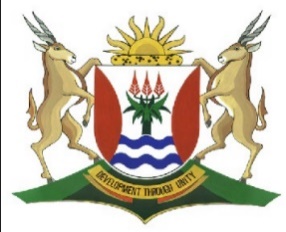 EASTERN CAPEEDUCATIONDIRECTORATE SENIOR CURRICULUM MANAGEMENT (SEN-FET)HOME SCHOOLING SELF-STUDY NOTES AND ACTIVITIESGAAP PRINCIPLES AND ACCOUNTING CYCLENB : Accounting cycle and GAAP principles are already done in term one . GENERALLY ACCEPTED ACCOUNTING PRINCIPLES Common set of measurement principles to record financial informationIt includes the standards, conventions, and rules accountants follow in recording and summarizing transactions, and in the preparation of financial statements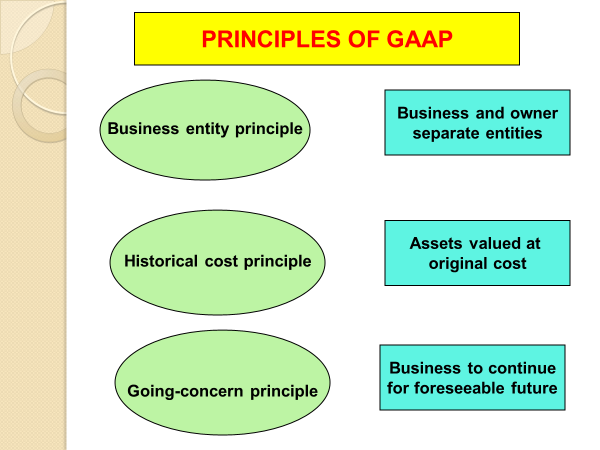 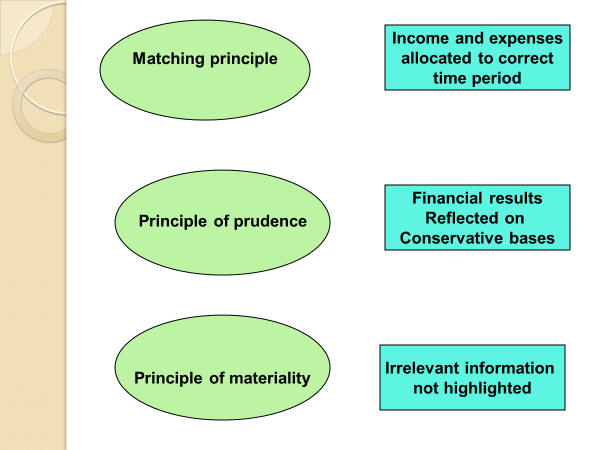 ACCOUNTING CYCLE IS AS FOLLOWS : 1. Source documents > 2. Subsidiary journal > 3. Posting to ledgers > 4. Pre-adjustment  > 5. Year – end adjustment > 6. Post – adjustment trial balance >7. Closing transfers and final accounts > 8. Post – closing trial balance >9. Financial statement IN GRADE 10 YOU WILL DO THE FOLLOWING YEAR-END ADJUSTMENT Trading stock deficit / surplus; Consumable stores on hand; Depreciation (on cost price; on diminishing balance methods); Bad debts; Bad debts recovered; Correction of errors / omissions; Accrued income (receivable); Income received in advance (deferred income); Expenses prepaid; Accrued expenses (payable); Interest on mortgage loan (capitalisedACTIVITY 1  GAAP PRINCIPLES Match the explanations in column A to the principle in column B by writing the correct letter next to the correct question number .YEAR END ADJUSTMENTS  DepreciationValue of an asset decreases as you use the asset as result of tear and wear .Tear and wear is called depreciation .Depreciation is calculated annually and is written off against the asset .Annual depreciation is an expense within the financial year  Depreciation is what it costs to use the asset but no physical amount is paid hence depreciation is considered an imputed expense ( non-cash item ) Imputed expense is a cost that is incurred by using an asset , not actual money spent Depreciation from different financial years combined is accumulated depreciation The worth of an asset ( cost price less accumulated depreciation ) is called carrying value or book valueThere are two methods by which depreciation can be calculated :Fixed amount method or  straight line method Diminishing balance method or Reducing balance method Fixed amount method or straight line method / cost price method According to this method , a certain percentage of the cost is written off annually  and the amount of depreciation is the same every year.If , for example , a vehicle was bought by Akhona Traders from Lizo car dealers for R 70 000 ( a cheque was used ) on 1 July  2020, and depreciation is calculated at 15% per annum on the cost price . Calculation are shown ACTIVITY 2 2.1 Complete the below asset register Diminished balance or Reduced  balance method According to this method ,  depreciation is calculated on the diminished balance or carrying value , where carrying value equals cost price less accumulated depreciation With this method, the depreciation written off annually will initially be high and then decrease every year .  If , for example , equipment was bought by Akhona Traders for R 20 000 ( a cheque was used ) on 1 July  2020, and depreciation is calculated at 10% per annum on the cost price . Calculation are shown ACTIVITY 33.1 Complete the below asset register RECORDING  OF DEPRECIATION  IN SUBSIDIARY JOURNAL , GENERAL LEDGER, & ACCOUNTING EQUATION  The first example on vehicle is used for the financial year ended on 30 June 2021 to show how depreciation is recorded : CASH PAYMENTS JOURNAL OF AKHONA TRADERS – JULY  2020 GENERAL JOURNAL OF AKHONA TRADERS – JUNE 2021NB : The entry is on the credit , because accumulated depreciation on vehicle is a negative – it decreases the value of assets ( assets decrease on the credit )NB : Depreciation is debited , because it is an imputed expenses and expenses decrease owner’s equity on the debit side The Depreciation account is closed off to the profit and loss account because it is an expense EFFECT ON THE ACCOUNTING EQUATIONACTIVITY 4 Use the asset register in Question TWO to prepare the following : CASH PAYMENTS JOURNAL OF AKHONA TRADERS – JULY  2020 GENERAL JOURNAL OF AKHONA TRADERS – JUNE 2021EFFECT ON THE ACCOUNTING EQUATIONSUBJECTACCOUNTINGGRADE10DATETOPICFINANCIAL ACCOUNTING OF A SOLE TRADER- FINAL ACCOUNTS AND YEAR ADJUSTMENTS FINANCIAL ACCOUNTING OF A SOLE TRADER- FINAL ACCOUNTS AND YEAR ADJUSTMENTS FINANCIAL ACCOUNTING OF A SOLE TRADER- FINAL ACCOUNTS AND YEAR ADJUSTMENTS FINANCIAL ACCOUNTING OF A SOLE TRADER- FINAL ACCOUNTS AND YEAR ADJUSTMENTS Term 2Week6TIME ALLOCATIONOne week INSTRUCTIONSSee requirements per activityRESOURCESUSE YOUR TEXTBOOK (S) USE YOUR TEXTBOOK (S) USE YOUR TEXTBOOK (S) USE YOUR TEXTBOOK (S) USE YOUR TEXTBOOK (S) USE YOUR TEXTBOOK (S) USE YOUR TEXTBOOK (S) USE YOUR TEXTBOOK (S)                         COLUMN A                         COLUMN A        COLUMN B        COLUMN B 1.The financial affairs of the business should be kept separate from that of the owner AGoing concern 2.Assets must be recorded using amount that was originally paid for them BMatching 3.The assumption is that, business will continue operating in the foreseeable future CPrudence 4.Income and expenses must be accounted for in the correct period DBusiness entity 5.Financial results are reflected in a conservative manner EMateriality concept6.Significant items must be shown in the financial statement FHistorical cost  Match the explanations in column A to the principle in column B by writing the correct letter next to the correct question number        Date Cost price  Annual depreciation Accumulated depreciated Carrying value 01/07/2020R 70 000R 70 00030/06/2021R 70 000 X 15%R 10 500R 10 500R 59 50030/06/2022R 70 000 X 15%R 10 500R 21 000R 49 00030/06/2023R 70 000 X 15 %R 10 500R 31 500R 38 500                                   Asset register – Akhona traders Item : Toyota truck ( CLK3456EC)             Date purchased : 1 July 2020 General ledger account : vehicles ( B4 )   Cost Price : R 100 000Purchased from : Lizo motors  by cheque Depreciation : 15 % per annum on cost price       Date Cost price  Annual depreciation Accumulated depreciated Carrying value 01/07/2020R 20 000R 20 00030/06/2021R 20 000 X 10%R 2 000R 2 000R 18 00030/06/2022R 18 000 X 10%R 1 800R 3 800R 16 20030/06/2023R 16 200 X 10 %R 1 620R 5 420R 14 580                                   Asset register – Akhona traders Item : Computer              Date purchased : 1 July 2020 General ledger account : Equipment ( B5 )   Cost Price : R 30 000Purchased from : Lizo motors  by cheque  Depreciation : 10 % per annum on the diminishing balance      DAYName of payee FBankSundry AccountsSundry AccountsSundry AccountsDAYName of payee FBankAmountDetails01 Lizo 70 00070 000VehicleDAY DETAILSDEBIT CREDITDepreciation        Accumulated Depreciation( Depreciation at 15 % on cost )  10 50010 500Dr.                             GENERAL LEDGER OF KHONA TRADERS                                        Cr.                                      BALANCE SHEET ACCOUNT Dr.                             GENERAL LEDGER OF KHONA TRADERS                                        Cr.                                      BALANCE SHEET ACCOUNT Dr.                             GENERAL LEDGER OF KHONA TRADERS                                        Cr.                                      BALANCE SHEET ACCOUNT Dr.                             GENERAL LEDGER OF KHONA TRADERS                                        Cr.                                      BALANCE SHEET ACCOUNT Dr.                             GENERAL LEDGER OF KHONA TRADERS                                        Cr.                                      BALANCE SHEET ACCOUNT Dr.                             GENERAL LEDGER OF KHONA TRADERS                                        Cr.                                      BALANCE SHEET ACCOUNT Dr.                             GENERAL LEDGER OF KHONA TRADERS                                        Cr.                                      BALANCE SHEET ACCOUNT Dr.                             GENERAL LEDGER OF KHONA TRADERS                                        Cr.                                      BALANCE SHEET ACCOUNT Dr.                             GENERAL LEDGER OF KHONA TRADERS                                        Cr.                                      BALANCE SHEET ACCOUNT Dr.                             GENERAL LEDGER OF KHONA TRADERS                                        Cr.                                      BALANCE SHEET ACCOUNT                                                          VEHICLE                                                         VEHICLE                                                         VEHICLE                                                         VEHICLE                                                         VEHICLE                                                         VEHICLE                                                         VEHICLE                                                         VEHICLE                                                         VEHICLE                                                         VEHICLEDateDateDetailsFAmountDateDateDetailsFAmount2020JULY1BankCPJ1 70 000Dr.                                       GENERAL LEDGER OF AK TRADERS                                        Cr.                                          BALANCE SHEET ACCOUNT Dr.                                       GENERAL LEDGER OF AK TRADERS                                        Cr.                                          BALANCE SHEET ACCOUNT Dr.                                       GENERAL LEDGER OF AK TRADERS                                        Cr.                                          BALANCE SHEET ACCOUNT Dr.                                       GENERAL LEDGER OF AK TRADERS                                        Cr.                                          BALANCE SHEET ACCOUNT Dr.                                       GENERAL LEDGER OF AK TRADERS                                        Cr.                                          BALANCE SHEET ACCOUNT Dr.                                       GENERAL LEDGER OF AK TRADERS                                        Cr.                                          BALANCE SHEET ACCOUNT Dr.                                       GENERAL LEDGER OF AK TRADERS                                        Cr.                                          BALANCE SHEET ACCOUNT Dr.                                       GENERAL LEDGER OF AK TRADERS                                        Cr.                                          BALANCE SHEET ACCOUNT Dr.                                       GENERAL LEDGER OF AK TRADERS                                        Cr.                                          BALANCE SHEET ACCOUNT Dr.                                       GENERAL LEDGER OF AK TRADERS                                        Cr.                                          BALANCE SHEET ACCOUNT                            ACCUMULATED DEPRECIATION ON VEHICLE                           ACCUMULATED DEPRECIATION ON VEHICLE                           ACCUMULATED DEPRECIATION ON VEHICLE                           ACCUMULATED DEPRECIATION ON VEHICLE                           ACCUMULATED DEPRECIATION ON VEHICLE                           ACCUMULATED DEPRECIATION ON VEHICLE                           ACCUMULATED DEPRECIATION ON VEHICLE                           ACCUMULATED DEPRECIATION ON VEHICLE                           ACCUMULATED DEPRECIATION ON VEHICLE                           ACCUMULATED DEPRECIATION ON VEHICLEDateDateDetailsFAmountDateDateDetailsFAmount2021June30DepreciationGJ10 500Dr.                                       GENERAL LEDGER OF AK TRADERS                                        Cr.                                                 NOMINAL ACCOUNT Dr.                                       GENERAL LEDGER OF AK TRADERS                                        Cr.                                                 NOMINAL ACCOUNT Dr.                                       GENERAL LEDGER OF AK TRADERS                                        Cr.                                                 NOMINAL ACCOUNT Dr.                                       GENERAL LEDGER OF AK TRADERS                                        Cr.                                                 NOMINAL ACCOUNT Dr.                                       GENERAL LEDGER OF AK TRADERS                                        Cr.                                                 NOMINAL ACCOUNT Dr.                                       GENERAL LEDGER OF AK TRADERS                                        Cr.                                                 NOMINAL ACCOUNT Dr.                                       GENERAL LEDGER OF AK TRADERS                                        Cr.                                                 NOMINAL ACCOUNT Dr.                                       GENERAL LEDGER OF AK TRADERS                                        Cr.                                                 NOMINAL ACCOUNT Dr.                                       GENERAL LEDGER OF AK TRADERS                                        Cr.                                                 NOMINAL ACCOUNT Dr.                                       GENERAL LEDGER OF AK TRADERS                                        Cr.                                                 NOMINAL ACCOUNT DEPRECIATION DEPRECIATION DEPRECIATION DEPRECIATION DEPRECIATION DEPRECIATION DEPRECIATION DEPRECIATION DEPRECIATION DEPRECIATION DateDateDetailsFAmountDateDateDetailsFAmount2021June 30Accumulated depreciation GJ10 500202130Profit & loss account GJ10 500      ASSETS       ASSETS      OWNER’S EQUITY      OWNER’S EQUITY       LIABILITIES       LIABILITIES Date Effect  ReasonEffect ReasonEffect Reason 2020 July  01 + 70 000 - 70 000Vehicles increasedCash decreased 2021 June 30-10 500Carrying value of vehicles decreased-10 500Depreciation- expense DAYName of payee FBankSundry AccountsSundry AccountsSundry AccountsDAYName of payee FBankAmountDetailsDAY DETAILSDEBIT CREDITDr.                             GENERAL LEDGER OF KHONA TRADERS                                        Cr.                                      BALANCE SHEET ACCOUNT Dr.                             GENERAL LEDGER OF KHONA TRADERS                                        Cr.                                      BALANCE SHEET ACCOUNT Dr.                             GENERAL LEDGER OF KHONA TRADERS                                        Cr.                                      BALANCE SHEET ACCOUNT Dr.                             GENERAL LEDGER OF KHONA TRADERS                                        Cr.                                      BALANCE SHEET ACCOUNT Dr.                             GENERAL LEDGER OF KHONA TRADERS                                        Cr.                                      BALANCE SHEET ACCOUNT Dr.                             GENERAL LEDGER OF KHONA TRADERS                                        Cr.                                      BALANCE SHEET ACCOUNT Dr.                             GENERAL LEDGER OF KHONA TRADERS                                        Cr.                                      BALANCE SHEET ACCOUNT Dr.                             GENERAL LEDGER OF KHONA TRADERS                                        Cr.                                      BALANCE SHEET ACCOUNT Dr.                             GENERAL LEDGER OF KHONA TRADERS                                        Cr.                                      BALANCE SHEET ACCOUNT Dr.                             GENERAL LEDGER OF KHONA TRADERS                                        Cr.                                      BALANCE SHEET ACCOUNT                                                          VEHICLE                                                         VEHICLE                                                         VEHICLE                                                         VEHICLE                                                         VEHICLE                                                         VEHICLE                                                         VEHICLE                                                         VEHICLE                                                         VEHICLE                                                         VEHICLEDateDateDetailsFAmountDateDateDetailsFAmountDr.                                       GENERAL LEDGER OF AK TRADERS                                        Cr.                                          BALANCE SHEET ACCOUNT Dr.                                       GENERAL LEDGER OF AK TRADERS                                        Cr.                                          BALANCE SHEET ACCOUNT Dr.                                       GENERAL LEDGER OF AK TRADERS                                        Cr.                                          BALANCE SHEET ACCOUNT Dr.                                       GENERAL LEDGER OF AK TRADERS                                        Cr.                                          BALANCE SHEET ACCOUNT Dr.                                       GENERAL LEDGER OF AK TRADERS                                        Cr.                                          BALANCE SHEET ACCOUNT Dr.                                       GENERAL LEDGER OF AK TRADERS                                        Cr.                                          BALANCE SHEET ACCOUNT Dr.                                       GENERAL LEDGER OF AK TRADERS                                        Cr.                                          BALANCE SHEET ACCOUNT Dr.                                       GENERAL LEDGER OF AK TRADERS                                        Cr.                                          BALANCE SHEET ACCOUNT Dr.                                       GENERAL LEDGER OF AK TRADERS                                        Cr.                                          BALANCE SHEET ACCOUNT Dr.                                       GENERAL LEDGER OF AK TRADERS                                        Cr.                                          BALANCE SHEET ACCOUNT                            ACCUMULATED DEPRECIATION ON VEHICLE                           ACCUMULATED DEPRECIATION ON VEHICLE                           ACCUMULATED DEPRECIATION ON VEHICLE                           ACCUMULATED DEPRECIATION ON VEHICLE                           ACCUMULATED DEPRECIATION ON VEHICLE                           ACCUMULATED DEPRECIATION ON VEHICLE                           ACCUMULATED DEPRECIATION ON VEHICLE                           ACCUMULATED DEPRECIATION ON VEHICLE                           ACCUMULATED DEPRECIATION ON VEHICLE                           ACCUMULATED DEPRECIATION ON VEHICLEDateDateDetailsFAmountDateDateDetailsFAmountDr.                                       GENERAL LEDGER OF AK TRADERS                                        Cr.                                                 NOMINAL ACCOUNT Dr.                                       GENERAL LEDGER OF AK TRADERS                                        Cr.                                                 NOMINAL ACCOUNT Dr.                                       GENERAL LEDGER OF AK TRADERS                                        Cr.                                                 NOMINAL ACCOUNT Dr.                                       GENERAL LEDGER OF AK TRADERS                                        Cr.                                                 NOMINAL ACCOUNT Dr.                                       GENERAL LEDGER OF AK TRADERS                                        Cr.                                                 NOMINAL ACCOUNT Dr.                                       GENERAL LEDGER OF AK TRADERS                                        Cr.                                                 NOMINAL ACCOUNT Dr.                                       GENERAL LEDGER OF AK TRADERS                                        Cr.                                                 NOMINAL ACCOUNT Dr.                                       GENERAL LEDGER OF AK TRADERS                                        Cr.                                                 NOMINAL ACCOUNT Dr.                                       GENERAL LEDGER OF AK TRADERS                                        Cr.                                                 NOMINAL ACCOUNT Dr.                                       GENERAL LEDGER OF AK TRADERS                                        Cr.                                                 NOMINAL ACCOUNT DEPRECIATION DEPRECIATION DEPRECIATION DEPRECIATION DEPRECIATION DEPRECIATION DEPRECIATION DEPRECIATION DEPRECIATION DEPRECIATION DateDateDetailsFAmountDateDateDetailsFAmount      ASSETS       ASSETS      OWNER’S EQUITY      OWNER’S EQUITY       LIABILITIES       LIABILITIES Date Effect  ReasonEffect ReasonEffect Reason 